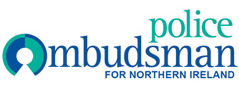 EQUALITY SCREENING REPORT July 2017 – September 2017Screening decision1.‘Screened in’ with Equality Impact Assessment2.‘Screened out’ with mitigation3.‘Screened out’ without mitigationPolicy TitlePolicy AimScreening decisionSickness Absence PolicyTo provide a consistent approach in dealing with absenteeism and ensuring employees are treated fairly and compassionately in the management of attendance.Screened out without mitigation